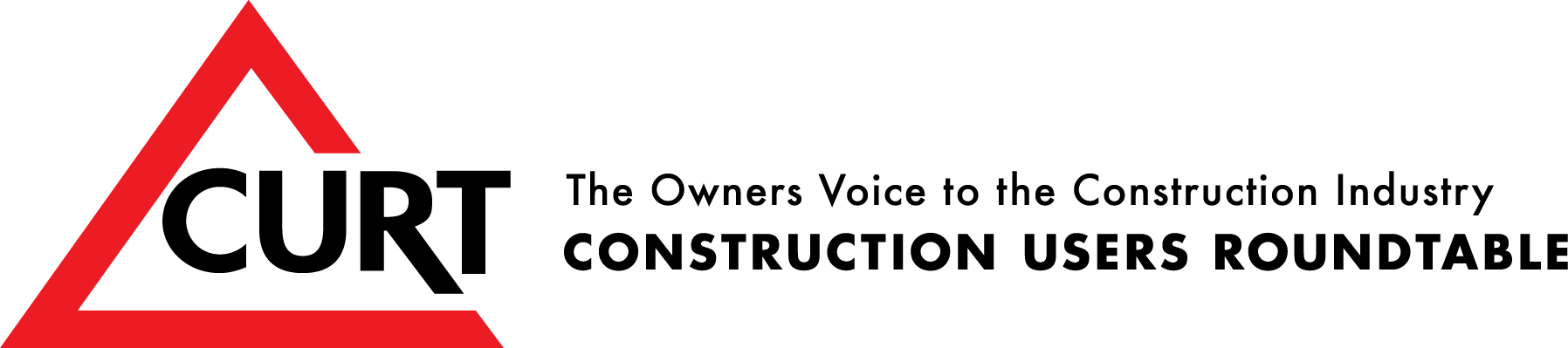 2021 ASSOCIATION CISE AWARD APPLICATIONDate:       PART 1: Association Application InformationNAME OF ASSOCIATION:        						Number of members (owners and contractors) 	     Estimated workforce represented 		     PRINCIPAL OFFICER:   	     Title:   				     Address:   			     City:   				     State:   				     Zip:   				     Telephone:   			     Fax:   				     E-mail:   			     STAFF EXECUTIVE:		     Title:   				     Address:   			     City:   				     State:   				     Zip:   				     Telephone:   			     Fax:   				     E-mail:   			     PREPARER:  	 		     Title:   				     Address:   			     City:   				     State:   				     Zip:   				     Telephone:   			     Fax:   				     E-mail:   			     PART 2: Association Program Information(NOTE: This part must be limited to 5 printed pages. Charts, graphs, or other illustrations may be embedded only in Part 2 and must be included in the page count.)Give examples of specific programs or initiatives implemented by the Association in the last three (3) years to improve the safety of your member firms. Explain how the programs are deployed and what the Association does to encourage adoption.Describe existing safety award programs or other safety recognitions and explain how information from winners is shared with other members to drive safety performance improvement across the Association.Describe your system for collecting, analyzing and distributing safety performance data for your members. Describe how your Association promotes members’ implementation of the Construction Users Roundtable Report 807, “Construction Owners’ Safety Blueprint”.Describe how you distribute safety information to your members and the frequency of communication.What sets your safety initiatives and programs apart from other Associations?